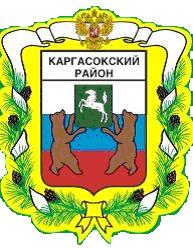 МУНИЦИПАЛЬНОЕ ОБРАЗОВАНИЕ «Каргасокский район»ТОМСКАЯ ОБЛАСТЬАДМИНИСТРАЦИЯ КАРГАСОКСКОГО РАЙОНА28.12.2017                                                                                                                              № 369с. КаргасокИ.о. Главы Каргасокского района 							Ю.Н. МикитичМетодика прогнозирования поступлений доходов в бюджет муниципального образования «Каргасокский район», закрепленных за главным администратором доходов – Администрацией Каргасокского районаI. ОБЩИЕ ПОЛОЖЕНИЯ1.Настоящая методика по прогнозированию поступлений доходов в бюджет муниципального образования «Каргасокский район», закрепленных за главным администратором доходов – Администрацией Каргасокского района (далее - Методика), разработана в соответствии с постановлением Правительства Российской Федерации от 23.06.2016 N 574 «Об общих требованиях к методике прогнозирования поступлений доходов в бюджеты бюджетной системы Российской Федерации», в целях совершенствования и повышения качества организации бюджетного процесса, повышения точности прогнозирования доходов муниципального образования «Каргасокский район» на очередной финансовый год и плановый период.2. В настоящей Методике используются следующие основные понятия и определения:- «отчетный финансовый год (период)» - год, предшествующий текущему финансовому году (два года, предшествующие текущему финансовому году);- «текущий финансовый год (период)» - год, в котором осуществляется исполнение бюджета, составление и рассмотрение проекта бюджета на очередной финансовый год и плановый период;- «очередной финансовый год (период)» - год, следующий за текущим финансовым годом;- «плановый период» - два финансовых года, следующие за очередным финансовым годом.3. Настоящая Методика распространяется на все виды неналоговых доходов, указанных в приложении к настоящей Методике.4. Отдел экономики и социального развития Администрации Каргасокского района, (далее - ОЭиСР), отдел по управлению муниципальным имуществом и земельными ресурсами Администрации Каргасокского района (далее - ОУМИиЗР), отдел бухгалтерского учета и отчетности Администрации Каргасокского района (далее - ОБУиО) прогнозируют поступления доходов в бюджет муниципального образования «Каргасокский район» на очередной финансовый год и плановый период и передают данный прогноз в Управление финансов Администрации Каргасокского района в срок до 1 сентября текущего года.5. Прогнозирование доходов бюджета муниципального образования «Каргасокский район» осуществляется на основе:а) основных направлений бюджетной политики Российской Федерации, Томской области и муниципального образования «Каргасокский район», а также законодательства Российской Федерации, законов Томской области и муниципальных правовых актов муниципального образования «Каргасокский район»;б) ожидаемой оценки поступлений в бюджет муниципального образования «Каргасокский район» в текущем году и иных сведений, необходимых для составления проекта бюджета муниципального образования «Каргасокский район»;в) динамики поступлений доходов в бюджет муниципального образования «Каргасокский район» за два отчетных финансовых года;г) других данных, применяемых с целью повышения реалистичности и эффективности прогнозных расчетов.6. Для расчета доходов используются полные и достоверные данные об объектах муниципальной собственности, переданных в пользование юридическим и физическим лицам, включая земельные участки, доходы от использования которых подлежат зачислению в бюджет муниципального образования «Каргасокский район».7. При отсутствии необходимых исходных данных и (или) наличии исходных данных, не позволяющих рассчитать реалистичные прогнозные показатели, прогноз доходов рассчитывается исходя из фактических поступлений этих доходов в отчетном периоде.8. Расчеты прогноза неналоговых доходов производятся в рублях, с одним десятичным знаком после запятой.9. Данные о фактических и прогнозных поступлениях могут корректироваться на поступления, имеющие нестабильный (разовый) характер.II. МЕТОДИКА ПРОГНОЗИРОВАНИЯ ПОСТУПЛЕНИЙ ДОХОДОВ10. Прогноз доходов, поступающих в виде государственной пошлины за выдачу разрешений на установку рекламных конструкций, осуществляется с учетом поступления заявлений на установку рекламных конструкций и рассчитывается прямым методом по формуле:где:I г.п.офг, I г.п.пл1, I г.п.пл2 - прогнозируемый объем доходов, поступающих в бюджет муниципального образования «Каргасокский район» в виде государственной пошлины за выдачу разрешений на установку рекламных конструкций на очередной финансовый год, первый год планового периода и второй год планового периода соответственно, руб.;R г.п.офг, R г.п.пл1, R г.п.пл2 - размер государственной пошлины, установленный в соответствии с Налоговым Кодексом Российской Федерации на очередной финансовый год, первый год планового периода и второй год планового периода соответственно, руб.;N офг, N пл1, N пл2 – количество планируемых к выдаче разрешений на установку рекламных конструкций на очередной финансовый год, первый год планового периода и второй год планового периода соответственно, ед.Источником данных количества планируемых к выдаче разрешений на установку рекламных конструкций являются сведения о выданных разрешениях на установку рекламных конструкций, срок действия которых истекает в текущем финансовом году.11. Прогноз доходов, поступающий в виде безвозмездных поступлений (субсидии, дотации, субвенции) из бюджета Томской области прогнозируются в соответствии с объемами, предусмотренными Законом Томской области (проектом Закона Томской области) об областном бюджете и (или) правовыми актами Томской области на соответствующий год.12. Прогноз доходов от перечисления части прибыли, остающейся после уплаты налогов и иных обязательных платежей муниципальных унитарных предприятий, созданных муниципальных муниципальным образованием «Каргасокский район».Для расчета доходов от перечисления части прибыли, остающейся после уплаты налогов и иных обязательных платежей муниципальных унитарных предприятий, применяется метод прямого расчета с учетом нормативов отчислений от прибыли каждого унитарного предприятия, действующего порядка перечисления части прибыли муниципальных унитарных предприятий, подлежащей перечислению в бюджет, и сроков ее перечисления, информации о финансовых результатах унитарных предприятий за отчетный финансовый год и размере ожидаемой прибыли унитарных предприятий в текущем году.Прогноз поступлений доходов от перечисления части прибыли муниципальных унитарных предприятий производится по формуле:где:Д муп. офг, Д муп. пл1, Д муп. пл2 - прогноз поступлений доходов в бюджет муниципального образования «Каргасокский район» от перечисления части прибыли муниципальных унитарных предприятий на очередной финансовый год, первый год планового периода и второй год планового периода соответственно, руб.;Пр муп. офг, Пр муп. пл.1, Пр муп. пл2 - ожидаемая прибыль, остающаяся в распоряжении муниципальных унитарных предприятий после уплаты налогов и иных обязательных платежей, на очередной финансовый год, первый год планового периода и второй год планового периода соответственно, руб.;Ст - действующий размер отчислений от части прибыли муниципальных унитарных предприятий, установленный нормативным правовым актом, %.13. Прогнозирование доходов районного бюджета, поступление которых не имеет постоянного характера, осуществляется с применением метода усреднения на основании усредненных годовых объемов фактического поступления соответствующих доходов за предшествующие 3 года по данным отчетов об исполнении бюджета муниципального образования «Каргасокский район».К доходам бюджета, поступление которых не имеет постоянного характера, относятся:- поступление от денежных пожертвований, предоставляемых физическими лицами, получателем средств которых является муниципальное образование «Каргасокский район»;- прочие доходы от компенсации затрат бюджету муниципального образования «Каргасокский район»;- прочие поступления от денежных взысканий (штрафов) и иных сумм в возмещение ущерба, зачисляемые в бюджет муниципального образования «Каргасокский район»;- прочие доходы от оказания платных услуг (работ), получателем средств которых является бюджет муниципального образования «Каргасокский район»;- денежные взыскания (штрафы) за нарушение законодательства Российской Федерации о контрактной системе в сфере закупок товаров, работ, услуг для обеспечения государственных и муниципальных нужд для нужд муниципального образования «Каргасокский район»;- доходы бюджета муниципального образования «Каргасокский район» от возврата прочих остатков субсидий, субвенций и иных межбюджетных трансфертов, имеющих целевое назначение, прошлых лет из бюджетов поселений;- возврат остатков субсидий, субвенций и иных межбюджетных трансфертов, имеющих целевое назначение, прошлых лет из бюджетов муниципальных районов;- доходы бюджета муниципального образования «Каргасокский район» от возврата автономными учреждениями остатков субсидий прошлых лет;- поступления сумм в возмещение вреда, причиняемого автомобильным дорогам местного значения транспортными средствами, осуществляющими перевозки тяжеловесных и (или) крупногабаритных грузов, зачисляемые в бюджет муниципального образования «Каргасокский район».Прогнозирование поступления доходов на очередной финансовый год (плановый период), а также оценка поступления доходов на текущий финансовый год осуществляется по формуле:Дофг, пл1, пл2 – прогноз поступления доходов, поступление которых не имеет постоянного характера, на очередной финансовый год, первый год планового периода и второй год планового периода соответственно, руб.;k - количество отчетных периодов (не менее трех лет, предшествующих прогнозируемому периоду);Дфi - фактические доходы за i-й отчетный период, руб.Прочие безвозмездные поступления в бюджет муниципального образования «Каргасокский район», доходы, поступающие в порядке возмещения расходов, понесенных в связи с эксплуатацией имущества муниципального образования «Каргасокский район», прогнозируются в соответствии с заключенными договорами.Невыясненные поступления, зачисляемые в бюджет муниципального образования «Каргасокский район», не прогнозируются.14. Прогнозирование доходов бюджета муниципального образования «Каргасокский район» получаемых в виде арендной платы за земельные участки, государственная собственность на которые не разграничена, которые расположены в границах межселенных территорий и в границах сельских поселений, а также средства от продажи права на заключение договоров аренды указанных земельных участков рассчитывается по формуле:АЗофг = (НПофг * Соб +/- Вп + Зд)АЗпл1 = АЗофг * ИПЦАЗпл2 = АЗпл1 * ИПЦ, где:АЗофг, АЗпл1, АЗпл2 - прогноз поступления доходов в виде арендной платы за земельные участки на очередной финансовый год, первый год планового периода и второй год планового периода соответственно, руб.;НПофг - сумма начисленных арендных платежей по договорам аренды на очередной финансовый год (ожидаемое поступление), руб.;Соб - уровень собираемости платежей за предшествующий период (в процентном отношении), %;Вп - оценка выпадающих (дополнительных) доходов от сдачи в аренду земельных участков в связи с выбытием (приобретением) объектов аренды (продажа (передача) земельных участков, заключение дополнительных договоров, изменение видов целевого использования и др.), руб.;Зд - объем дебиторской задолженности (в размере 30%) прошлых лет за арендную плату земельных участков, руб.;ИПЦ - индекс потребительских цен.При расчете размера арендной платы за земельные участки учитывается площадь, кадастровая стоимость земельного участка для соответствующего вида разрешенного использования земель.15. Прогнозирование доходов бюджета муниципального образования «Каргасокский район» получаемых в виде:- доходов от сдачи в аренду имущества, находящегося в оперативном управлении органов управления муниципального образования «Каргасокский район» и созданных ими учреждений (за исключением имущества муниципальных бюджетных и автономных учреждений);- доходов от сдачи в аренду имущества, составляющего казну муниципального образования «Каргасокский район» (за исключение земельных участков);- прочих поступлений от использования имущества, находящегося в собственности муниципального образования «Каргасокский район» (за исключением имущества муниципальных, бюджетных и автономных учреждений, а также имущества муниципальных унитарных предприятий, в том числе казенных);рассчитывается по формуле:АИофг = (НПофг * Соб +/- Вп + Зд)АИпл1 = АИофг * ИПЦАИпл2 = АИпл1 * ИПЦ, где:АИофг, АИпл1, АИпл2 - прогноз поступления доходов от сдачи в аренду имущества, на очередной финансовый год, первый год планового периода и второй год планового периода соответственно, руб.;НПофг - сумма начисленных платежей от сдачи в аренду имущества на очередной финансовый год (ожидаемое поступление);Соб - уровень собираемости платежей за предшествующий период (в процентном отношении), %;Вп - оценка выпадающих (дополнительных) доходов от сдачи в аренду имущества в связи с планируемым уменьшением (увеличением) площадей, сдаваемых в аренду (на основании заключения дополнительных (расторжение) договоров аренды и др.), руб.;Зд - объем дебиторской задолженности (в размере 30%) прошлых лет по договорам от сдачи в аренду имущества, руб.ИПЦ - индекс потребительских цен.При расчете размера арендной платы за муниципальное имущество используется следующая информация:- данные о размере площади сдаваемых объектов;- утвержденная базовая ставка арендной платы за 1 кв. м общей площади в месяц.16. Расчет доходов бюджета муниципального образования «Каргасокский район» от реализации иного имущества, находящегося:- в собственности муниципального образования «Каргасокский район» (за исключением имущества муниципальных бюджетных и автономных учреждений, а также имущества муниципальных унитарных предприятий, в том числе казенных), в части реализации материальных запасов по указанному имуществу;- в собственности муниципального образования «Каргасокский район» (за исключением имущества муниципальных бюджетных и автономных учреждений, а также имущества муниципальных унитарных предприятий, в том числе казенных), в части реализации основных средств по указанному имуществу;производится на основании Прогнозного плана приватизации имущества.17. Расчет доходов бюджета муниципального образования «Каргасокский район» от реализации имущества, находящегося:- в оперативном управлении учреждений, находящихся в ведении органов управления муниципального образования «Каргасокский район» (за исключением имущества муниципальных бюджетных и автономных учреждений), в части реализации основных средств по указанному имуществу;- в оперативном управлении учреждений, находящихся в ведении органов управления муниципального образования «Каргасокский район» (за исключением имущества муниципальных бюджетных и автономных учреждений), в части реализации материальных запасов по указанному имуществу;производится на основании Прогнозного плана приватизации имущества.18. Расчет доходов в бюджет муниципального образования «Каргасокский район»:- от продажи земельных участков, государственная собственность на которые не разграничена, которые расположены в границах сельских поселений и в границах межселенных территорий муниципальных района;- от продажи земельных участков, находящихся в собственности муниципального образования «Каргасокский район» (за исключением земельных участков муниципальных бюджетных и автономных учреждений);производится по следующей формуле: где,Зпрод.офг, Зпрод.пл1, Зпрод.пл2 - прогноз поступления доходов от продажи земельных участков в бюджет муниципального образования «Каргасокский район» на очередной финансовый год, первый год планового периода и второй год планового периода соответственно, руб.;Скадофг, Скадпл1, Скадпл2 - кадастровая стоимость земельного участка в очередном финансовом году, первом году планового периода и втором году планового периода соответственно, руб.;СТiофг, СТiпл1, СТiпл2 – ставка арендной платы по соответствующему виду разрешенного использования, утвержденная решением Думы Каргасокского района, в очередном финансовом году, первом году планового периода и втором году планового периода соответственно, %;Nофг, Nпл1, Nпл2 - норматив отчисления доходов от продажи земельных участков в бюджет муниципального образования «Каргасокский район» на очередной финансовый год, первый год планового периода и второй год планового периода соответственно, %;i – вид земельного участка, предполагаемого к выкупу в очередном финансовом году, первом году планового периода и втором году планового периода соответственно;19. Расчет прогноза поступлений дохода от платы по соглашениям об установлении сервитута, заключенным органами местного самоуправления муниципального образования «Каргасокский район», муниципальными предприятиями или муниципальными учреждениями в отношении земельных участков, находящихся в собственности муниципального образования «Каргасокский район», и земельных участков, государственная собственность на которые не разграничена и которые расположены в границах межселенных территорий и сельских поселений (далее - доход в виде платы по соглашениям об установлении сервитута), в бюджет муниципального образования «Каргасокский район» осуществляется по следующей формуле:Псерофг = (Dдог + Дофг) x Nофг;Псерпл1 = (Dдог + Дпл1) x Nпл1;Псерпл2 = (Dдог + Дпл2) x Nпл2,где Псерофг, Псерпл1, Псерпл2 - прогнозируемая сумма поступлений в бюджет муниципального образования «Каргасокский район» доходов в виде платы по соглашениям об установлении сервитута на очередной финансовый год, первый год планового периода и второй год планового периода соответственно, руб.;Dдог - сумма годовых начислений в бюджет муниципального образования «Каргасокский район» доходов в виде платы по соглашениям об установлении сервитута согласно заключенным соглашениям по состоянию на 1 число месяца составления прогноза, руб.;Дофг, Дпл1, Дпл2 - прогнозируемая сумма взыскания дебиторской задолженности по доходам в виде платы по соглашениям об установлении сервитута в очередном финансовом году, первом году планового периода и втором году планового периода соответственно, руб.;Nофг, Nпл1, Nпл2 - норматив отчисления в бюджет муниципального образования «Каргасокский район»  доходов в виде платы по соглашениям об установлении сервитута на очередной финансовый год, первый год планового периода и второй год планового периода соответственно, %.Приложениек Методике прогнозирования поступлений неналоговых доходов в бюджет муниципального образования «Каргасокский район»НАИМЕНОВАНИЕ ВИДА ДОХОДА И СООТВЕТСТВУЮЩИЙ КОД БЮДЖЕТНОЙ КЛАССИФИКАЦИИ РОССИЙСКОЙ ФЕДЕРАЦИИПОСТАНОВЛЕНИЕОб утверждении методики прогнозирования поступлений доходов в бюджет муниципального образования «Каргасокский район», закрепленных за главным администратором доходов – Администрацией Каргасокского районаВ соответствии с пунктом 1 статьи 160.1 Бюджетного кодекса Российской Федерации Администрация Каргасокского района постановляет:1.Утвердить методику прогнозирования поступлений доходов в бюджет муниципального образования «Каргасокский район», закрепленных за главным администратором доходов – Администрацией Каргасокского района, согласно приложению к настоящему постановлению.В соответствии с пунктом 1 статьи 160.1 Бюджетного кодекса Российской Федерации Администрация Каргасокского района постановляет:1.Утвердить методику прогнозирования поступлений доходов в бюджет муниципального образования «Каргасокский район», закрепленных за главным администратором доходов – Администрацией Каргасокского района, согласно приложению к настоящему постановлению.2.Настоящее постановление вступает в силу со дня официального опубликования в порядке, предусмотренном Уставом муниципального образования «Каргасокский район».2.Настоящее постановление вступает в силу со дня официального опубликования в порядке, предусмотренном Уставом муниципального образования «Каргасокский район».Д.А.Иванов8(38253)23483УТВЕРЖДЕНАпостановлением Администрации Каргасокского района от 28.12.2017  № 369Приложениеп/пНаименование вида доходаКБКОтветственные за прогноз1Государственная пошлина за выдачу разрешения на установку рекламной конструкции910 1 08 07150 01 1000 110ОУМИиЗР2Доходы, получаемые в виде арендной платы за земельные участки, государственная собственность на которые не разграничена и которые расположены в границах межселенных территорий муниципальных районов, а также средства от продажи права на заключение договоров аренды указанных земельных участков910 1 11 05013 05 0000 120ОУМИиЗР3Доходы, получаемые в виде арендной платы за земельные участки, государственная собственность на которые  не разграничена и которые расположены в границах сельских поселений а также средства от продажи права на заключение договоров аренды указанных земельных  участков910 1 11 05013 10 0000 120ОУМИиЗР4Доходы от сдачи в аренду имущества, находящегося в оперативном управлении органов управления муниципальных районов и созданных ими учреждений (за исключением имущества муниципальных бюджетных и автономных учреждений)910 1 11 05035 05 0000 120ОУМИиЗР5Доходы от сдачи в аренду имущества, составляющего казну муниципальных районов (за исключением земельных участков)910 1 11 05075 05 0000 120ОУМИиЗР6Плата по соглашениям об установлении сервитута, заключенным органами местного самоуправления муниципальных районов, государственными или муниципальными предприятиями либо государственными или муниципальными учреждениями в отношении земельных участков, государственная собственность на которые не разграничена и которые расположены в границах межселенных территорий муниципальных районов910 1 11 05313 05 0000 120ОУМИиЗР7Плата по соглашениям об установлении сервитута, заключенным органами местного самоуправления муниципальных районов, государственными или муниципальными предприятиями либо государственными или муниципальными учреждениями в отношении земельных участков, находящихся в собственности муниципальных районов910 1 11 05325 05 0000 120ОУМИиЗР8Доходы от перечисления части прибыли, остающейся после уплаты налогов и иных обязательных платежей муниципальных унитарных предприятий, созданных муниципальными районами910 1 11 07015 05 0000 120ОЭиСР9Прочие поступления от использования имущества, находящегося в собственности муниципальных районов (за исключением имущества муниципальных, бюджетных и автономных учреждений, а также имущества муниципальных унитарных предприятий, в том числе казенных)910 1 11 09045 05 0000 120ОУМИиЗР10Прочие доходы от оказания платных услуг (работ) получателями средств бюджетов муниципальных районов910 1 13 01995 05 0000 130ОБУиО11Доходы, поступающие в порядке возмещения расходов, понесенных в связи с эксплуатацией имущества муниципальных районов.910 1 13 02065 05 0000 130ОБУиО12Прочие доходы от компенсации затрат бюджетов муниципальных районов910 1 13 02995 05 0000 130ОБУиО13Доходы от реализации имущества, находящегося в оперативном управлении учреждений, находящихся в ведении органов управления муниципальных районов (за исключением имущества муниципальных бюджетных и автономных учреждений), в части реализации основных средств по указанному имуществу910 1 14 02052 05 0000 410ОУМИиЗР14Доходы от реализации имущества, находящегося в оперативном управлении учреждений, находящихся в ведении органов управления муниципальных районов (за исключением имущества муниципальных бюджетных и автономных учреждений), в части реализации материальных запасов по указанному имуществу910 1 14 02052 05 0000 440ОУМИиЗР15Доходы от реализации иного имущества, находящегося в собственности муниципальных районов (за исключение имущества муниципальных бюджетных и автономных учреждений, а также имущества муниципальных унитарных предприятий, в том числе казенных) в части реализации основных средств по указанному имуществу910 1 14 02053 05 0000 410ОУМИиЗР16Доходы от реализации иного имущества, находящегося в собственности муниципальных районов (за исключением имущества муниципальных бюджетных и автономных учреждений, а также имущества муниципальных унитарных предприятий, в том числе казенных) в части реализации материальных запасов по указанному имуществу910 1 14 02053 05 0000 440ОУМИиЗР17Доходы от продажи земельных участков, государственная собственность на которые не разграничена и которые расположены в границах межселенных территорий муниципальных районов910 1 14 06013 05 0000 430ОУМИиЗР18Доходы от продажи земельных участков, государственная собственность на которые не разграничена и которые расположены в границах сельских поселений910 1 14 06013 10 0000 430ОУМИиЗР19Доходы от продажи земельных участков, находящихся в собственности муниципальных районов (за исключением земельных участков муниципальных бюджетных и автономных учреждений) 910 1 14 06025 05 0000 430ОУМИиЗР20Денежные взыскания (штрафы) за нарушение законодательства Российской Федерации о контрактной системе в сфере закупок товаров, работ, услуг для обеспечения государственных и муниципальных нужд для нужд муниципальных районов910 1 16 33050 05 0000 140ОБУиО21Поступления сумм в возмещение вреда, причиняемого автомобильным дорогам местного значения транспортными средствами, осуществляющими перевозки тяжеловесных и (или) крупногабаритных грузов, зачисляемые в бюджеты муниципальных районов910 1 16 37040 05 0000 140ОУМИиЗР22Прочие поступления от денежных взысканий (штрафов) и иных сумм в возмещение ущерба, зачисляемые в бюджеты муниципальных районов910 1 16 90050 05 0000 140ОБУиО23Невыясненные поступления, зачисляемые в бюджеты муниципальных районов910 1 17 01050 05 0000 180ОБУиО24Субсидии бюджетам муниципальных районов на реализацию федеральных целевых программ910 2 02 20051 05 0000 151ОЭиСР25Субсидии бюджетам муниципальных районов на софинансирование капитальных вложений в объекты муниципальной собственности910 2 02 20077 05 0000 151ОУМИиЗР26Субсидии бюджетам муниципальных районов на государственную поддержку малого и среднего предпринимательства, включая крестьянские (фермерские) хозяйства910 2 02 25064 05 0000 151ОЭиСР27Субсидии бюджетам муниципальных районов на государственную поддержку малого и среднего предпринимательства, включая крестьянские (фермерские) хозяйства, а также на реализацию мероприятий по поддержке молодежного предпринимательства910 2 02 25527 05 0000 151ОЭиСР28Прочие субсидии бюджетам муниципальных районов910 2 02 29999 05 0000 151ОЭиСР29Субвенции бюджетам муниципальных районов на выполнение передаваемых полномочий субъектов Российской Федерации910 2 02 30024 05 0000 151ОЭиСР30Субвенции бюджетам муниципальных районов на 1 килограмм реализованного и (или) отгруженного на собственную переработку молока910 2 02 35043 05 0000 151ОЭиСР31Субвенции бюджетам муниципальных районов на возмещение части процентной ставки по долгосрочным, среднесрочным и краткосрочным кредитам, взятым малыми формами хозяйствования910 2 02 35055 05 0000 151ОЭиСР32Субвенции бюджетам муниципальных районов на составление (изменение) списков кандидатов в присяжные заседатели федеральных судов общей юрисдикции в Российской Федерации910 02 35120 05 0000 151ОБУиО33Субвенции бюджетам муниципальных районов на повышение продуктивности в молочном скотоводстве910 2 02 35542 05 0000 151ОЭиСР34Субвенции бюджетам муниципальных районов на содействие достижению целевых показателей региональных программ развития агропромышленного комплекса910 2 02 35543 05 0000 151ОЭиСР35Прочие межбюджетные трансферты, передаваемые бюджетам муниципальных районов910 2 02 49999 05 0000 180ОБУиО36Поступления от денежных пожертвований, предоставляемых физическими лицами получателям средств бюджетов муниципальных районов910 2 07 05020 05 0000 180ОБУиО37Прочие безвозмездные поступления в бюджеты муниципальных районов910 2 07 05030 05 0000 180ОБУиО38Доходы бюджетов муниципальных районов от возврата автономными учреждениями остатков субсидий прошлых лет 910 2 18 60010 05 0000 180ОБУиО39Доходы бюджетов муниципальных районов от возврата прочих остатков субсидий, субвенций и иных межбюджетных трансфертов, имеющих целевое назначение, прошлых лет из бюджетов поселений910 2 18 60010 05 0000 151ОБУиО40Возврат прочих остатков субсидий, субвенций и иных межбюджетных трансфертов, имеющих целевое назначение, прошлых лет из бюджетов муниципальных районов910 2 19 60010 05 0000 151ОБУиО